Siyasi birliğini geç tamamladığı için sömürge yarışında geride kalan İtalya, gelişen sanayisine ham madde ve pazar bulabilmek için Osmanlı Devleti’nin Kuzey Afrika’daki son toprağı olan Trablusgarp’a saldırdı (29 Eylül 1911)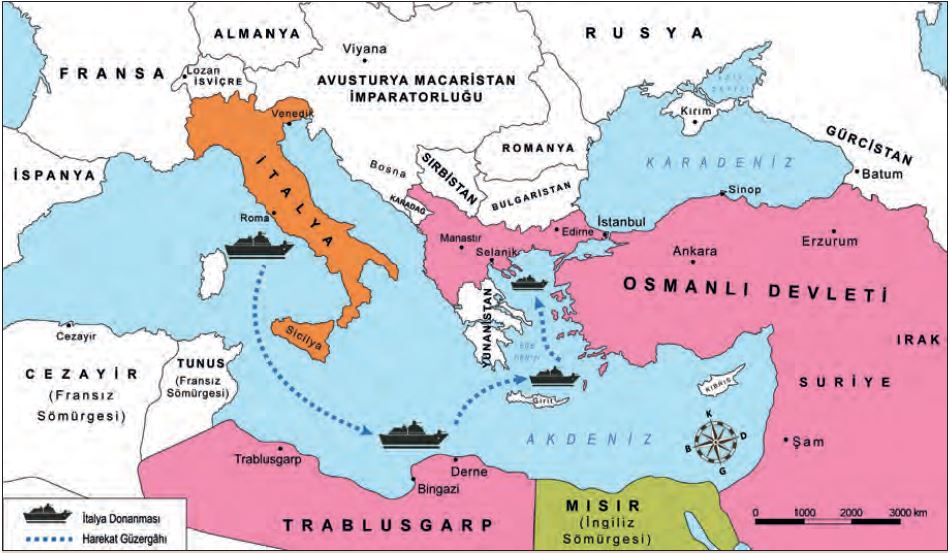 1-Yukarıda verilen bilgi ve haritaya göre;I- İtalya Akdeniz’de etkili olamayınca yönünü Yunanistan’ı işgale çevirmiştir.II- Kuzey Afrika toprakları Avrupalı devletlerin sömürgesi haline gelmiştir.III-Osmanlı topraklarında bölünme yaşanmıştır.Yargılarından hangisine ulaşılabilir?A) Yalnız I                 B) I ve II              C) II ve III            D) I-I-III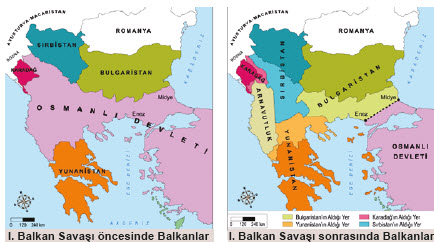 2-   I. Balkan savaşına ait haritalara göre aşağıdakilerden hangisine ulaşılabilir?A) Osmanlı Devleti’nin Balkanlardaki varlığı sona ermiştir.B) En fazla toprak elde eden Yunanistan olmuştur.C) Savaş sonrası Balkanlardaki devlet sayısı artmıştır.D) Osmanlının teknolojik yetersizliği kaybetmesinde etkili olmuştur.3-Yandaki grafikte verilen Selanik şehrinin verilen özellikleri ile ilgili alanı aşağıdaki hangi seçenekte doğru verilmiştir?4-M. Emin Yurdakul’un bu dizeleri Osmanlı Devleti’nin dağılmasını önlemek için aydınlar arasında ortaya çıkan hangi fikir akımını desteklemektedir?A) Osmanlıcılık   B) TürkçülükC) İslamcılık        D) Batıcılık5-Erlere seslenen Yarbay Mustafa Kemal’in bu sözleri onun hangi kişilik özelliğini vurgular?A) İleri görüşlü       B) Çok CepheliC)  Vatansever        D) İdealist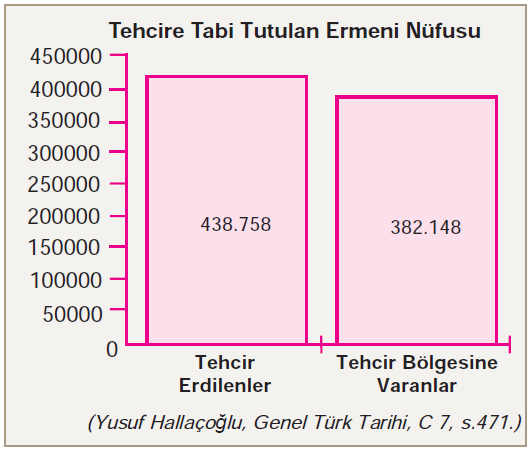 6-Yukarıdaki grafik ve bilgilerden hareketle Ermeni Tehcir’i ile ilgili;I-Göç sırasında yaşanan birtakım olumsuzluklar tehcir esnasında etkili olmuştur.II-Bölge huzurunu bozan güvenliği tehlikeye düşürenler için çıkarılan bir kanundur.III-iskana tabi tutulan Ermeniler Osmanlı toprakları dışına göç ettirilmiştir.Yargılarından hangisine ulaşılabilir?A) I ve II                 B) I ve III              C) II ve III            D) I-I-III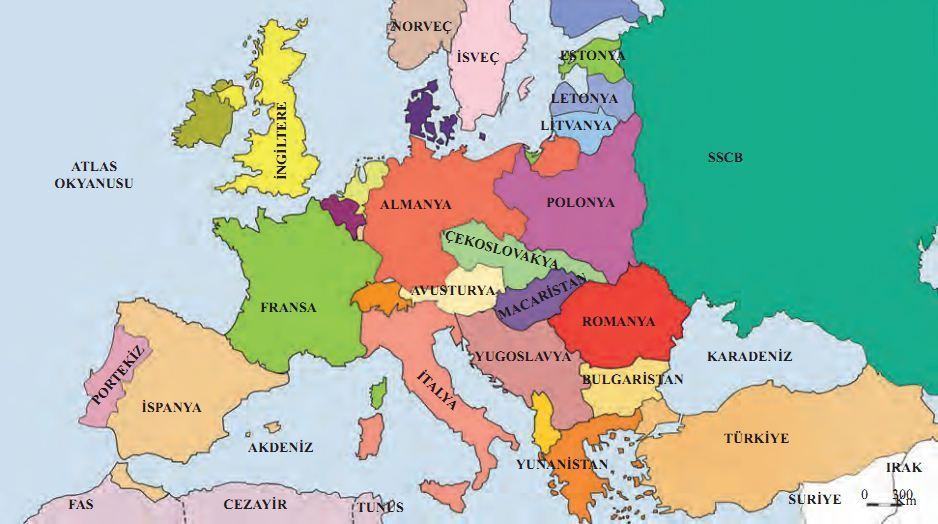 7-Sadece verilen 1.dünya savaşı sonrası Avrupa haritasına bakılarak aşağıdakilerden hangisine ulaşılamaz?A) Osmanlı devletinin Avrupa kıtasında toprağı kalmamıştır.B) Avrupa’da yeni devletler ortaya çıkmıştır.C) İmparatorluklar parçalanmıştır.D) Rusya’da rejim değişikliği yaşanmıştır. 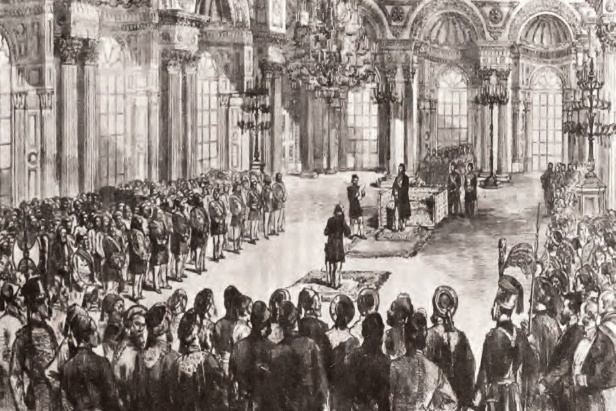 8-Osmanlı Mebusan Meclisi hakkında verilen bilgiye göre;I- Farklı dinlere mensup gruplar mecliste yer almıştır.II-Azınlık faaliyetlerinin yıkıcı etkisini engellemeye yetmemiştir.III-Kanun üstünlüğü kabul edilmiştir.Yargılarından hangisine ulaşılabilir?A) I ve II                        B) I ve III                     C)II ve III                     D) I-I-III9-9-Yukarıda verilen sözler ile M. Kemal’in kişilik özellikleri eşleştirildiğinde hangisi dışta kalır?       A)  İdealist                  B) Kararlı               C) İleri görüşlü            D) Millet SevgisiABD Başkanı Wilson, savaşın sonlarına doğru bir bildiri yayınladı. Wilson İlkeleri olarak tarihe geçen ve İtilaf Devletleri tarafından da kabul edilen bu bildiride şu hususlar dile getirildi:1. Yenilen devletlerden savaş tazminatı ve toprak alınmayacak.2. Devletler arasında gizli antlaşmalar yapılmayacak.3. Devletler arası ekonomik engeller kaldırılacak.4. Osmanlı Devleti’nin Türklerin çoğunlukta olduğu bölgelerine kesin egemenlik hakkı tanınacak; Türk olmayan milletlere de kendi kendini yönetme hakkı verilecek.5. Çanakkale Boğazı sürekli olarak bütün devletlerin gemilerine açık olacak.10-Verilen hususlardan hangileri Osmanlı Devleti’nin egemenlik haklarını kısıtlamaktadır?        A) 1-3-4                   B) 4 ve 5                 C) 2-4-5                  D) 3 ve 5           Selanik Şehrinin ÖzellikleriEkonomikSiyasiSosyalKültürel1Tanzimat Dönemi’nden itibaren özgürlük ve milliyetçilik taraftarı aydınların yoğun olarak faaliyet gösterdiği bir şehirdi.2Farklı milletlerin bir arada yaşadığı Çok uluslu bir yapıya sahiptir.3Önemli bir liman sahibi olan kent ticari açıdan gelişmiş durumdaydı.4Avrupa’da çeşitli dillerde basılan gazete ve dergileri takip etme imkânı vardı.1Ekonomik2Siyasi 3Sosyal 4Kültürel 1Siyasi 2Sosyal 3Ekonomik 4Kültürel 1Siyasi 2Kültürel 3Ekonomik 4Sosyal 1Kültürel 2Sosyal 3Siyasi 4Ekonomik 